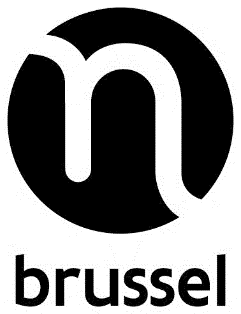 Reglement voor de subsidiëring van de lokale dienstencentraGecoördineerde versie reglement voor de subsidiëring van lokale dienstencentra (collegebesluit nr. 20162017-0055 van 27-10-2016) gewijzigd bij collegebesluit nr. 20212022-0770 van 14-07-2022 en bij collegebesluit nr. 20222023-0638 van 30-03-2023.Hoofdstuk I: Subsidies in het kader van de Vlaamse erkenning Lokale dienstencentra Artikel 1 – Kader Het reglement kadert in de verordening nr. 13-02 van 30 mei 2013 houdende een overkoepelend kader voor VGC-subsidies voor Welzijn en regelt de subsidiëring van de lokale dienstencentra.Met dit reglement wil de Vlaamse Gemeenschapscommissie de Vlaamse beleidsopties voor de lokale dienstencentra implementeren en verder afstemmen op de specifieke Brusselse situatie.De Vlaamse Gemeenschapscommissie houdt bij de subsidiëring van de lokale dienstencentra rekening met de programmatienorm van de Vlaamse Gemeenschap voor de lokale dienstencentra en met een evenwichtige territoriale spreiding.Artikel 2 – Voorwaarden initiatiefnemerDe initiatiefnemer van het lokaal dienstencentrum voldoet aan de volgende voorwaarden:de maatschappelijke zetel of een correspondentieadres is gevestigd in het Brussels hoofdstedelijk gewest;een lokaal dienstencentrum ontwikkelen met een Nederlandstalige werking in het Brussels hoofdstedelijk gewest; een rechtspersoon zonder winstgevend doel zijn;de voorwaarden naleven die bepaald zijn in hoofdstuk 2 van de verordening nr. 13-02 van 30 mei 2013 houdende een overkoepelend kader voor VGC-subsidies voor Welzijn.Artikel 3 – Inhoudelijke criteria De Vlaamse Gemeenschapscommissie subsidieert een initiatiefnemer als organisator van een of meerdere lokale dienstencentra indien het lokaal dienstencentrum voldoet aan de volgende cumulatieve criteria:een werking uitbouwen die voldoet aan de basisopdrachten en de erkenningsvoorwaarden voor lokale dienstencentra van de Vlaamse Gemeenschap of hier op een planmatige manier naartoe werken;een werking uitbouwen die flexibel inspeelt op de Brusselse grootstedelijke realiteit met een duidelijk doelgroepenbeleid op maat van de buurt; zich inschakelen in het buurtzorgnetwerk om via samenwerking met lokale (in-)formele zorgverleners de meest adequate zorg en hulp te bieden met bijzondere aandacht voor de meest kwetsbaren; uitbouwen van een structureel vrijwilligersbeleid;actief deelnemen aan het interne en externe ondersteuningsaanbod van de Vlaamse Gemeenschapscommissie.Artikel 4 – Procedure§1. ‘De initiatiefnemer dient bij de Vlaamse Gemeenschapscommissie een driejarenplan en voorafgaande buurtanalyse in, aangepast aan de Brusselse grootstedelijke realiteit, voor de verdere ontwikkeling van het lokaal dienstencentrum in het lokale buurtzorgnetwerk. Het driejarenplan en voorafgaande buurtanalyse worden ingediend uiterlijk op 1 januari bij de start van een nieuwe driejarenplanperiode.’§2. ‘Jaarlijks vindt een overleg plaats tussen de initiatiefnemer en de VGC over de opvolging van het driejarenplan. Ter voorbereiding dient de initiatiefnemer jaarlijks voor 15 april een voortgangsrapport en een financiële verantwoording van het voorbije jaar in. Naar aanleiding van dit overleg in het eerste jaar evalueert de administratie het driejarenplan, de daaropvolgende jaren gaat het overleg over de uitvoering van het driejarenplan.’ §3. ‘De initiatiefnemer dient uiterlijk op 1 januari een financieel meerjarenplan in voor de komende driejarenplanperiode. Het eerste jaar wordt een gedetailleerd financieel plan ingediend. Voor de daaropvolgende jaren volstaat een financieel plan in grote lijnen’.Artikel 5 - Subsidiëring‘Indien voldaan is aan de bepalingen in dit reglement kan vanaf het werkjaar 2023 per lokaal dienstencentrum een werkingssubsidie van 81.459 EUR en vanaf het werkjaar 2024 een werkingssubsidie van 83.807 EUR op jaarbasis worden toegekend, en dit binnen de perken van het goedgekeurde meerjarenplan’.Hoofdstuk II – ‘Subsidies in het kader van structurele samenwerking’Artikel 6 - KaderDe Vlaamse Gemeenschapscommissie (VGC) moedigt de structurele samenwerking tussen lokale dienstencentra aan om de kwaliteit van de werking en dienstverlening van de Brusselse lokale dienstencentra te garanderen en te verhogen. De VGC voorziet hiervoor twee subsidiemodellen. Lokale dienstencentra kunnen om tot een structurele samenwerking te komen, een aanvraag indienen voor projectsubsidies voor een voortraject. Het voortraject moet als doelstelling hebben om de thema’s vast te leggen waarrond in de toekomst zal samengewerkt worden. Een voortraject moet leiden tot een concreet plan van aanpak, inclusief doelstellingen, acties en tijdspad van de potentiële structurele samenwerking. Lokale dienstencentra die voor onbepaalde tijd rond vooropgestelde thema’s zullen samenwerken, kunnen een aanvraag indienen voor een werkingssubsidie voor hun structureel samenwerkingsverband. Hiermee wil de VGC lokale dienstencentra de kans geven om binnen een samenwerkingsverband een visie uit te werken op langere termijn.Artikel 7 – Voorwaarden initiatiefnemer De initiatiefnemer dient te voldoen aan de volgende voorwaarden:de voorwaarden bepaald in artikel 2 van dit reglement en van hoofdstuk 2 van de verordening nr. 13-02 van 30 mei 2013 houdende een overkoepelend kader voor VGC-subsidies voor Welzijn.de deelname van minstens vier lokale dienstencentra. Deze voorwaarde geldt zowel voor de aanvraag voor subsidiëring van een voortraject naar een structureel samenwerkingsverband als voor een aanvraag van een structureel samenwerkingsverband.een gedeelde visie en engagement op het niveau van het bestuur van de verschillende deelnemende lokale dienstencentra.Artikel 8 – Inhoudelijke criteria De VGC kan het voortraject naar een structureel samenwerkingsverband of een structureel samenwerkingsverband tussen meerdere lokale dienstencentra subsidiëren wanneer dit voldoet aan volgende inhoudelijke criteria:Voor het voortraject naar een structureel samenwerkingsverband:Een uitgeschreven motivering van het voortraject met de mogelijke thema’s voor samenwerking;Voor een structureel samenwerkingsverband:De samenwerking heeft betrekking op volgende thema’s:Kwaliteit werking LDC;Personeelsbeleid;Interne communicatieExterne communicatieInfrastructuur en materiaal;Zakelijk beheer;ICT;Decretale/ reglementaire verplichtingen;Samenwerking rond het thema ‘Kwaliteit werking LDC’ is verplicht. Daarnaast dient het samenwerkingsverband rond minstens drie van de hierboven genoemde thema’s samen te werken.Artikel 9 - Procedure§1. AlgemeenDe subsidieaanvragen voor een voortraject naar een structureel samenwerkingsverband of een structureel samenwerkingsverband kunnen op elk moment van het jaar bij de administratie ingediend worden via het subsidieloket van de VGC (https://subsidies.vgc.be). De subsidieaanvraag wordt ingediend door één penhouder, aangeduid door alle deelnemende LDC binnen het voortraject naar of binnen het structureel samenwerkingsverband. Deze penhouder zal ook de subsidie op de eigen bankrekening ontvangen.§2 Specifieke bepalingen voor subsidieaanvragen in het kader van een voortraject naar een structurele samenwerking De penhouder van het voortraject naar een structureel samenwerkingsverband dient bij de subsidieaanvraag volgende documenten in: de identificatiegegevens van de deelnemende lokale dienstencentra; de motivering van het voortraject;het vooropgestelde start- en eindmoment van het voortraject naar een structurele samenwerking; de kostenraming van het voortraject. De penhouder informeert minstens driemaandelijks de administratie over het verloop van het voortraject naar een structureel samenwerkingsverband. Tijdens dit terugkoppelingsmoment wordt de voortgang besproken en worden eventuele opportuniteiten en keuzes binnen het lopende voortraject toegelicht. Na afloop van het voortraject naar een structureel samenwerkingsverband dient de penhouder een inhoudelijk eindverslag over het initiatief in dat minstens volgende elementen bevat: een beschrijving van het gelopen proces; een conclusie en aanbevelingen voor het samenwerkingsverband en/of de individuele betrokken LDC. Daarnaast dient de penhouder ook een financieel eindverslag in.§3 Specifieke bepalingen voor subsidieaanvragen in het kader van een structureel samenwerkingsverband: De penhouder van het structureel samenwerkingsverband dient bij de subsidieaanvraag volgende documenten in: de identificatiegegevens van de deelnemende lokale dienstencentra;een beschrijving van de uitgebreide structurele samenwerking tussen de deelnemende lokale dienstencentra inclusief de thema’s, doelstellingen en acties voor samenwerking;een gedetailleerde begroting van het structurele samenwerkingsverband.Jaarlijks wordt voor 15 april een voortgangsrapport ingediend, met een beschrijving van de ondernomen acties in het kader van het structureel samenwerkingsverband alsook een financiële verantwoording voor het structurele samenwerkingsverband.Jaarlijks vindt een overleg plaats tussen vertegenwoordigers van het structureel samenwerkingsverband en de administratie over het initiatief. Artikel 10 – Subsidiëring Het College kent de subsidie toe aan de aangeduide penhouder indien voldaan is aan de bepalingen van dit reglement en dit binnen de perken van het goedgekeurde meerjarenplan.Voor subsidieaanvragen in het kader van een voortraject naar een structurele samenwerking Het maximale subsidiebedrag voor een voortraject naar een structureel samenwerkingsverband bedraagt 72.000 EUR. Voor subsidieaanvragen in het kader van een structureel samenwerkingsverband:Het subsidiebedrag voor een structureel samenwerkingsverband bedraagt 18.000 EUR per lokaal dienstencentrum in dit samenwerkingsverband. Indien een lokaal dienstencentrum zich aansluit op een bestaand structureel samenwerkingsverband, breidt de financiering van dit bestaande samenwerkingsverband uit met een subsidie van 18.000 EUR. Een lokaal dienstencentrum kan de werkingssubsidie voor samenwerking slechts bij één structureel samenwerkingsverband inzetten.Artikel 11 – Beëindiging deelname Wanneer één of meerdere LDC uit een voortraject naar of uit een structureel samenwerkingsverband willen treden, dienen de deelnemende LDC hiervoor onderling afspraken te maken rond opzegtermijnen. In dit specifieke geval moet de administratie van de wijziging van het voortraject naar of van het structureel samenwerkingsverband op de hoogte gebracht worden. Indien het criterium van minstens vier deelnemende LDC hierdoor in het gedrang komt, kan in samenspraak met de administratie een overgangsperiode afgesproken worden om terug aan de criteria te voldoen. Hoofdstuk III: - Overige bepalingen Artikel 12 - CommunicatieDe organisaties vermelden in hun communicatie de steun van de VGC via het N-brussel-logo en volgen daarvoor de richtlijnen van de huisstijlgids op www.vgc.be/huisstijlgids.Artikel 13 – Ontheffing Het College kan geheel of gedeeltelijk ontheffing verlenen van de voorwaarden en bepalingen van dit reglement, indien bijzondere omstandigheden daartoe aanleiding geven. De motivering van de ontheffing wordt opgenomen in het betreffende besluit.Artikel 14 – Taalbeleid ‘De begunstigde organisatie engageert zich om de richtlijnen van de visietekst ‘Taalbeleid in VGC- initiatieven en initiatieven die door de VGC ondersteund worden’, toe te passen in de door de VGC gesubsidieerde opdrachten/werking. De visietekst staat op de website http://www.vgc.be’Artikel 15 - Overgangsbepalingen §1. ‘De lokale dienstencentra die, op datum van inwerkingtreding van dit besluit, gesubsidieerd worden door de Vlaamse Gemeenschapscommissie conform de bepalingen van de verordening nr. 13/02 houdende een overkoepelend kader voor VGC subsidies voor Welzijn en het collegebesluit nr. 1314-0084 van 24 oktober 2013 houdende uitvoering van genoemde verordening, en die een centrumleider in dienst hebben met minstens 20 jaar anciënniteit, behouden - wanneer voldaan wordt aan de voorwaarden bepaald in dit reglement - het actuele subsidiebedrag voor het werkjaar 2022 en dit zolang deze centrumleider in dienst van het lokaal dienstencentrum blijft’.§2. ‘De lokale dienstencentra die, op datum van inwerkingtreding van dit besluit, gesubsidieerd worden door de Vlaamse Gemeenschapscommissie conform de bepalingen van de verordening nr. 13/02 houdende een overkoepelend kader voor VGC subsidies voor Welzijn en het collegebesluit nr. 1314-0084 van 24 oktober 2013 houdende uitvoering van genoemde verordening, en die een  bijkomend subsidiebedrag ontvangen per erkende gesco-medewerker, behouden – wanneer voldaan wordt aan de voorwaarden bepaald in dit reglement – het actuele subsidiebedrag voor het werkjaar 2022 en dit zolang de gesubsidieerde medewerker in dienst van het lokaal dienstencentrum blijft.’Artikel 16 – InwerkingtredingDit besluit treedt in werking op 1 april 2023.